Un pointeur est une variable (un emplacement mémoire) d'un type spécial qui pourra contenir l'adresse d'une autre variable.La syntaxe est la suivante:   type *identificateur;Exemple: déclaration d'un pointeur vers un entier:      int*  p;      ou encore:        int *p;On accède à  la valeur stockée à l'adresse contenue dans un pointeur grâce à  l'opérateur unaire dit de référencement ou d'indirection: *Illustration d'un exemple: (colonne 2 est la solution que doit donner l’etudiant)Un pointeur peut pointer vers un autre pointeur.On peut aussi incrémenter un pointeur et augmenter sa valeur de la taille de l'objet (voir exercice 2);Un pointeur  peut pointer vers un tableau    Soit la déclaration:  int Tab[10]={5,8,4,3,9,6,5,4,3,8};le nom d'un tableau est un pointeur sur son premier élément. On peut déclarer un pointeur et l'initialiser avec le nom du tableau.             int *pTab;      pTab = Tab;Exercice 1:   Dites ce qu'on réserve en mémoire:      Il est conseillé d'initialiser tout pointeur avant son utilisation effective avec la valeur NULL (constante prédéfinie qui vaut 0) ce qui, par convention, indiqué que le pointeur ne pointe sur rien.Exercice 2:  Remplir le  tableau ci-dessus et expliquer les valeurs prises par les différentes variables et pointeurs utilisés dans ce programme après chaque printf..#include <stdio.h>#include <stdlib.h>main(){system("color 3F"); int A = 10;printf("\n adresse de la variable A = %p\n", &A); /*%p: hexadecimal*/	int * ptrA = &A;printf(" \n\t contenu de la variable A= %d  son adresse=%d " ,A, ptrA);printf("\n\t contenu de *ptrA=%d",*ptrA);int B=20;int * ptrB = &B;printf(" \n\t contenu variable B= %d  son adresse=%p ",B , ptrB);*ptrA = 15; printf(" \n\t contenu variable A= %d  son adresse=%p \n",A, ptrA);system("pause");return 0;}Exercice 3 :Soit P un pointeur qui 'pointe' sur un tableau A:    int A[] = {12, 23, 34, 45, 56, 67, 78, 89, 90};   int *P;    P = A;Quelles valeurs ou adresses fournissent ces expressions (ne regardez pas la solution)           int x=10;&x=62 et x=10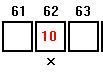            int*  px;  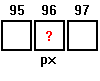            px=&x; On écrit l'adresse de x à l'emplacement réservé pour le pointeur px.  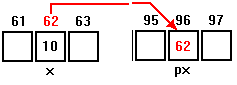           printf("%d",*px);On affiche la valeur de x=10                                                                     *px=20;On obtient x = 20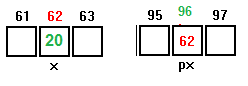 printf("%d",*Tab);  Affiche 5 printf("%d",pTab[0]);Affiche 5.pTab[0]++;printf("%d",Tab[0]);Affiche 6.DéclarationRéservation en mémoire (solution)int t1[3]; 3 entiersint *p1; 1 pointeur d'entiersint **p2; un pointeur de pointeur d'entiers.int *t3[3]; 3 pointeurs d' entiers.int (*p3)[3];  un pointeur de tableau de 3 entiers.AptrA *ptrABptrB*ptrB	Initialisationprintf(" ADRESSE A = %p\n", &A);printf(" \n\t variable A= %d  adresse=%p " ,A, ptrA);printf("\n\t contenu de *ptrA=%d",*ptrA);printf(" \n\t variable B= %d  adresse=%p ",B , ptrB);printf(" \n\t variable A= %d  adresse=%p \n",A, ptrA);             a)  *P+2    14             b)  *(P+2)  34             c)   &P+1    l'adresse du pointeur derrière le pointeur P              d)   &A[4]-3 l'adresse de la composante A[1]             e)    A+3      l'adresse de la composante A[3]              f)     &A[7]-Pla valeur (indice) 7             g)    P+(*P-10)l'adresse de la composante A[2]       h)    *(P+*(P+8)-A[7])la valeur 23 